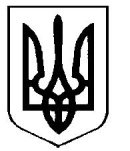 УкраїнаВерховинська селищна рада Верховинського району Івано-Франківської областівосьмого скликання двадцять шоста   сесія РІШЕННЯвід ___.04.2023 року          			                                                  с-ще Верховина№___-26/2023Про затвердження  додатка по розподілу коштів до програми «Розвитку дорожньої інфра-структури і фінансування робіт, пов’язаних з будівництвом, реконструкцією, ремонтом та утриманням автомобільних доріг загального користування місцевого значення на території Верховинської селищної ради на 2021-2023 роки» на 2023 рікКеруючись ст.26 Закону України ”Про місцеве самоврядування в Україні”, та висновку постійної комісії з питань будівництва, архітектури,комунальної власності, житлово-комунального та дорожного господарства Верховинської селищної ради,   сесія селищної ради ВИРІШИЛА1.Затвердити уточнення до Додатка до програми «Розвитку дорожньої інфраструктури і фінансування робіт, пов’язаних з будівництвом, реконструкцією, ремонтом та утриманням автомобільних доріг загального користування місцевого значення на території Верховинської селищної ради на 2021-2023 роки» на 2023 рік.2.  Виконавчому комітету селищної ради, іншим відповідальним виконавцям, зазначеним у Програмі, забезпечити її виконання та при формуванні відповідного бюджету передбачити кошти на реалізацію Програми.3. Контроль за виконанням даного рішення покласти на постійну комісію селищної                                ради   з питань будівництва, архітектури, комунальної власності, житлово-комунального та дорожнього господарства.Селищний голова                                                        Василь МИЦКАНЮКСекретар ради                                                              Петро АНТІПОВДодаток До програми «Розвитку дорожньої інфраструктури і фінансування робіт, пов’язаних з будівництвом, реконструкцією, ремонтом та утриманням автомобільних доріг загального користування місцевого значення на території Верховинської селищної ради на 2021-2023 роки»Фінансування Верховинської селищної ради та старостинських округів згідно Програми розвитку дорожньої інфраструктури і фінансування робіт, пов’язаних з будівництвом, реконструкцією, ремонтом та утриманням автомобільних доріг загального користування місцевого значення на території Верховинської селищної ради  на 2021-2023 роки  на 2023  рікЗаступник селищного голови                                            		 Ярослав КікінчукВиконав                                                                                  		Святослав Лазорик№ з/пНазва установиСума фінансування, тис. грн.Примітка1.Верховинська селищна рада1000,00У зв’язку із військовим станом розподіл коштів між старостинськими округами буде здійснюватися після можливості проведення робіт та відповідного їх фінансування